CHARTE DE TRAVAILComposition de l’équipe :-        Chef d’équipe : Max Chevojon (GC) max.chevojon@polytech-lille.net-        Équipe technique : Simon Clottes (MECA) simon.clottes@polytech-lille.net et Emma Fuster (MAT) emma.fuster@polytech-lille.net-        Équipe Business Plan : Lucas Debruyne (2IA) lucas.debruyne@polytech-lille.net et Basma Danguir (IS) basma.danguir@polytech-lille.net-        Équipe communication : Guillaume Bura (SE) guillaume.bura@polytech-lille.net et Louise Cormont (GBA) louise.cormont@polytech-lille.netValeurs de l’équipe :-        La cohésion d’équipe-        L’entraide-        La protection de l’environnementModes de fonctionnement et organisation :-        Division des tâches-        Communication (groupe Messenger)-        Mise en commun des sources, des informations et du matériel de travail (Google Drive)-        Entraide-        DynamismeDroits et devoirs de chacun :-        J’ai le droit de donner mon avis et de partager mes idées-        J’ai le droit de ne pas être d’accord avec mes collègues-        J’ai le devoir de respecter et écouter mes collègues-        J’ai le devoir de remplir mes objectifs-        J’ai le devoir de prévenir que je ne comprends pas quelque choseLa performance :Nous saurons que nous avons bien travaillé si :-        Nous rendons un projet fini à temps-        Nous sommes satisfaits de la qualité de ce que nous avons rendu Dates et Signatures : 13/09/2022 Fuster Emma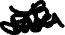 13/09/2022 Cormont Louise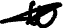 13/09/2022 Bura Guillaume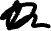 13/09/2022 Clottes Simon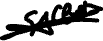 13/09/2022 Debruyne Lucas13/09/2022 Chevojon Max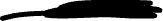 13/09/2022 Danguir Basma 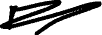 